      Арыкбаев Амир Майранбаевич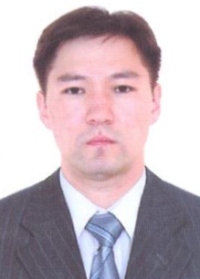 Сведения о себеГод и место рождения: 25.02.1985, г.Алматы.Национальность: казахСемейное положение: ЖенатГражданство: Республика КазахстанАдрес: г.Алматы, Наурызбайский р-н, мкр. Тау-Самалы (Каменка). Образование2009-20112003-20081999-20031992-1999Магистратура по программе МВА (очное), КазЭУ им. Т. Рыскулов при Национальном Банке Республики Казахстан, специализация: финансовый риск - менеджер.КазНУ им. Aль - Фараби, факультет: механико – математический, специальность:  прикладная математика Республиканская специализированная физико-математическая школа (РСФМШИ) им. О.А. Жаутыковашкола – гимназия (с математическим уклоном)                                                                                                                                                                                                          №140 им. М. МакатаеваОпыт работыдекабрь 2008г. - май 2009г. июль 2011г. - июнь 2014г.июнь 2014г. - апрель 2015г.апрель 2015г. - июнь 2017г. июль 2017г. – февраль 2018г.июль 2018г. – по настоящее время.АО “АТФ Лизинг”. Должность - Кредитный менеджер.Обязанности: выдача кредитов под залоговое обеспечение; привлечение клиентов; сбор документов; консультация по кредитным услугам; составление Договоров займа/залога; анализ финансового состояния заемщика; расчет графика погашения займа; защита Проекта выдачи кредита на Кредитном комитете.Комитет по контролю и надзору финансового рынка и финансовых организаций Национального Банка Республики Казахстан. Должность – ведущий специалист.Обязанности: анализ финансового состояния финансовых организаций (Правила применения мер раннего реагирования и методики определения факторов, влияющих на ухудшение финансового положения банка второго уровня, пруденциальные нормативы); ведение переписки с финансовыми организациями и государственными органами по вопросам регулирования деятельности финансовых организаций Национальный Банк Республики Казахстан. Должность – ведущий специалист.Обязанности: анализ финансового состояния банков второго уровня; мониторинг и анализ факторов, влияющих на ликвидность банков второго уровня; мониторинг сделок банков второго уровня на денежном рынке, с иностранной валютой, с ценными бумагами (расчеты FV, NPV, оценка внутренней доходности финансовых инструментов) с использованием терминала KASE в режиме просмотра, а также мониторинг и анализ операций с производными финансовыми инструментами; анализ портфеля ценных бумаг банков; оценка эффективности управления ликвидностью банками второго уровня; мониторинг изменения вкладов в банках второго уровня; составление аналитического обзора состояния ликвидности банков; ведение переписки с подразделениями и ведомствами Национального Банка РК и КФН по вопросам надзора за банковской деятельностью; согласование нормативно-правовых актов по вопросам надзора за банковской деятельностью.Акционерное Общество «Дочерний Банк «Казахстан-Зираат Интернешнл Банк». Должность – старший менеджер с позицией уполномоченного сотрудника.Обязанности: произведение расчетов, контроль и отслеживание уровней нормативных коэффициентов Банка; своевременное предоставление информации о выявленных нарушениях Правлению Банка; составление отчетов для Правления и структурных подразделений Банка;   предоставление адресатам после контроля директором Департамента и курирующим членом Правления Банка; оценка соответствия коэффициентов Банка пруденциальным нормативам,  установленным уполномоченным органом Республики Казахстан; составление статистических и аналитических отчетов, относящихся к компетенции подразделения; разработка ВНД в соответствии с СУР №29; Осуществление ежемесячного анализа и составление следующих документов по результатам анализа: активные и пассивные операции Банка; структура Доходов и Расходов Банка  и Прибыльности; разрывы ставки вознаграждения по активам и пассивам,  подвергающимся риску; годовых бюджетов  и стратегических планов; ежеквартальный анализ Бюджета Банка; ежемесячный анализ о результатах деятельности Банка, участие в процессе перехода Банка к формированию провизий согласно МСФО 9;АО «Нурбанк». Главный специалист Службы внутреннего аудита головного Банка и дочерних организаций.Обязанности: проверки МСБ, подразделения рисков, непрерывности деятельности Банка, розницы, инкассации банкоматов, делопроизводства, составление справки, матрицы, оценка деятельности структурных подразделений.АО «Батыс транзит». Специалист по управлению рисками.Обязанности: проведение целенаправленной работы по выявлению угроз возникновения потерь и определение источников возникновения рисков; проведение оценки идентифицированных рисков, качество и эффективность действующей системы управления рисками; создание и поддержание в актуальном состоянии Карты рисков, включающую в себя все идентифицированные риски, а также создание и поддержание в актуальном состоянии Реестра критических рисков, включающего в себя только критические риски, которые требуют корректирующие действия предупредительного (профилактического) и реактивного (пост–ситуационного) характера; определение приоритетов по корректировке критических рисков; разработка Плана корректирующего действия для рисков, которые превышают уровень риск-аппетита Общества, а также обновление Плана на постоянной основе; организация утверждения Плана корректирующих действий; организация необходимых мероприятий по достижению целей управления рисками в зоне ответственности, в т. ч.: планирование мероприятий по построению системы управления рисками и достижению установленных целей управления рисками; организация взаимодействия и инициация необходимых управляющих воздействий по решению задач управления рисками совместно с собственниками рисков Общества; проведение прочих необходимых мероприятий; контроль достижения целей по удержанию идентифицированных рисков в пределах риск-аппетита Общества; на постоянной основе ведение разъяснительной работы по снижению уровня идентифицированных рисков, способствующих достижению эффективности действующей системы управления рисками; ведение мониторинга текущих рисков Общества; ведение мониторинга исполнения утвержденного плана корректирующих действий; при необходимости, разработка внутренних документов по управлению рисками; выполнение отдельных служебных поручений руководителя.Компьютерные навыкиОпытный пользователь ПКMS office, применение формул/записи макросов в Excel, Internet, Outlook, иные АИП Colvir, АФИНА, Оператор ЭВМ ІІ - квалификационный разрядLotus NotesБД законВыгрузка отчетов из 1С БухгалтерииЗнание языковКазахский - роднойРусский - свободныйАнглийский – разговорный (в процессе совершенствования)Турецкий – базовый уровеньХоббиЧтение книгИнтернетФутболНастольный теннисАвтомобилиШахматыАнализ финансовых рынковПубликации«Значение и роль системы защиты прав потребителей финансовых услуг», Международная научно-теоретическая конференция «Социальная модернизация и индустриально-инновационное развитие Казахстана», г.Алматы, Каз УМО и МЯ им. Абылай хана, 2011г.Личные качестваПунктуальностьОтветственная личностьВнимательностьАккуратностьДисциплинированностьАналитическое мышлениеБез вредных привычекОткрытыйКоммуникабельныйОбщительныйХороший организаторЛегко обучаемый